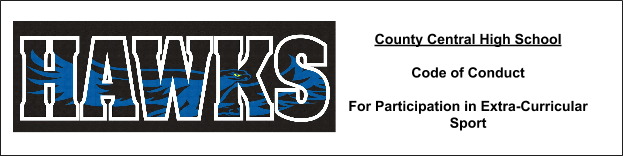 Academic Guidelines:1. To participate in athletics, students must be in good standing in school and display good sportsmanship at all athletic contests.a) To be eligible to participate in athletics, a student must meet the requirements set forth by the ASAA, or by the South Zone Junior High Zone. Questions of eligibility should be addressed to the Athletic Director who may refer the matter to the Sport Council.b) Any senior high student participating on a school sanctioned team must be registered in a minimum of 13 credits for the semester.c) Any junior or senior high student wishing to participate in sports must meet acceptable school academic standards, as determined by CCHS staff.  Students who allow their academic averages to slip below an acceptable level will be suspended from the team, regardless of their athletic ability, due to poor academic performance.2.  If a student misses assignments, detentions or other specified academic intervention, the teacher involved may approach the Athletic Director indicating that until such time that assignments are complete and/or obligations met, the student shall be ineligible for participation in any school sport. The student and coach of the team shall be given 1 weeks’ notice before any suspension from play is initiated.3.  Parents will be notified if their student is denied the privilege of participating due to poor academic standing. Attendance: It is a privilege and a responsibility to attend both practices and games as a member of a CCHS team. If a student misses the school day due to illness, they will not be able to participate in any game or practice on the same day.  They must be well enough to attend for at least the full afternoon in order to participate.	Parent excused absences for medical/dental appointments will be considered an exception to this rule. If a student is truant for even one class period, they will be unable to participate in a practice or game on that day. Family shopping trips, social events etc. do not constitute an appropriate reason for missing school, and therefore do not constitute a justification for being allowed to participate in games or practices. Students, who are unable to participate in Phys. Ed due to medical reasons, will be considered unable to participate in practices or games. The School Administrator and/or the Athletic Director can review individual situations.Transportation: In order to reduce liability for coaches and parents, the following transportation procedures must be followed. All driver permission forms must be signed and given to the Transportation Director (Janice Povey), before a student can ride in a bus or vehicle. All designated volunteer drivers must have a Valid Class 5 Driver’s License and 2 million liability insurance.  Before driving they must fill out the appropriate disclosure form and deliver it to the Transportation Director.Volunteer drivers must be 21 (Palliser Administrative Procedure 554)	Students are to ride in the approved school transportation both to and from the School. Any exceptions to the rules must be dealt with in advance with either the principal or the Athletic Director. The coach cannot make changes to policy.	Students may not ride in a non-designated vehicle, without written permission from their parents/guardians.  (e.g. Can leave an away game with another parent, if a written permission form is given to the coach, and the coach is informed prior to the game.  This must be done prior to the trip starting. All forms are to be in the hands of the coach prior to leaving the school)At a coach’s discretion, students may leave an away game with their own parent, guardian or sibling (if written permission/ notification is given to the coach prior to the gameCode of Conduct - Players1.       I will play sports because I want to play sports not because others want me to.2.       I will play hard, but within the rules of the sport and in the spirit of the game3.       I will do my best to be a true team player4.       As a participant of CCHS athletics I will conduct myself in a sportsmanlike manner at all times5.       I will not engage in any activity or behavior that interferes with a competition or with any athlete’s preparation for a competition, or endanger the safety of others in any way.6.       I will treat teammates, coaches, opponents, event’s organizers, officials and spectators with respect7.       I will refrain from the use of verbal or physical intimidation of an individual outside of the rules and spirit of the game. 8.       Coaches and officials are there to help me.  I will accept their decisions and abide by them without argument9.       I will control my temper – fighting, “mouthing off” or “trash talk” can spoil the activity for everyone10.    I will be gracious in winning and courteous in defeat11.    I will acknowledge all good plays and performances – those of my team and of my opponents. 12.    I will never use alcohol, performance enhancers or drugs while a participant of CCHS Athletics13.    I will remember that coaches maintain discipline on the team and their team rules and guidelines are to be followed. 14.    I will remember that participation in practices is a must and failure to attend may result in loss of playing time. Direct contact with the coach is necessary for me to be excused from practice due to extenuating circumstances.15.    Players who may be slightly injured are expected at practice to visually see any new items being introduced. They are not expected to directly take part, only to watch so they are ready to play when the injury is healed.16.    I will remember that playing on a team is dependent on a number of considerations (academics, financial, employment etc.)  If I am unable to manage all of these aspects, then I will not sign up for a team.  Once my participation in a sport is confirmed, I will complete the season to the best of my ability.17.    I accept that all Palliser Board, Sports Council and CCHS policies regarding conduct of students shall be followed.18.     I understand there is a dress code on the day of the game. I must be dressed from the start of school until the bus ride home. Failure to abide by this may cost me some playing time. Sportsmanship Pledge…. For PARENTS1.       I will not force my child to participate in any sport2.       I will remember that my child plays sports for his or her enjoyment, not mine.3.       I will encourage my child to play by the rules and to resolve conflict without resorting to hostility or violence.4.       I will teach my child that doing one’s best is as important as winning so that my child will never feel defeated by the outcome of a game5.       I will make my child feel like a winner every time by offering praise for competing fairly and trying hard6.       I will never ridicule or yell at my child for making a mistake or losing a game7.       I will remember that children learn best by example.  I will applaud good plays and performances by both my child’s team and their opponents.8.       I will never question the official’s; judgment or honesty in public9.       I will show respect and show appreciation for the volunteer coaches who give their time to coach my child.10.    I accept that all Palliser Board, Sports Council and CCHS policies regarding conduct of students shall be followed.11.    I understand that my child cannot attend practices or games until his/her team fees are paid in full. 12.	Playing sports involves commitment.  It is expected that all players will attend practices, games and tournaments.  I will make every effort to facilitate my child’s attendance. _______________________________________________________________________